New Owner/Officer Information ApplicationThe following screens depict what a typical industry member would need to fill out for completing the Owner/Officer Information application (Personnel Questionnaire TTB F 5000.9)Welcome PageThis page is displayed when the user goes to the Permits Online website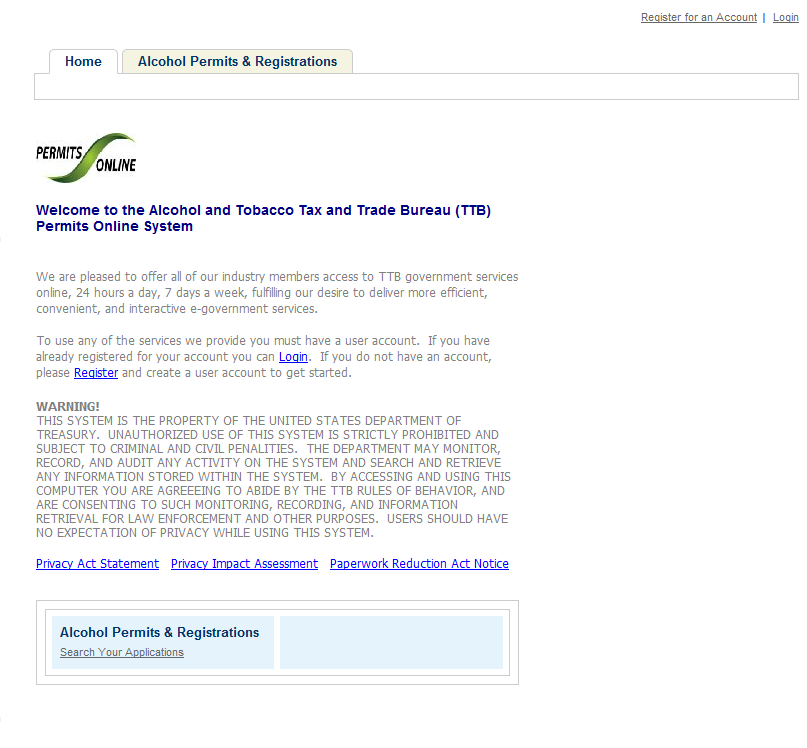 Account Registration: Disclaimer/TTB WARNINGThis page is displayed when the user selects the “Register for an Account” link from the Permits Online Welcome page.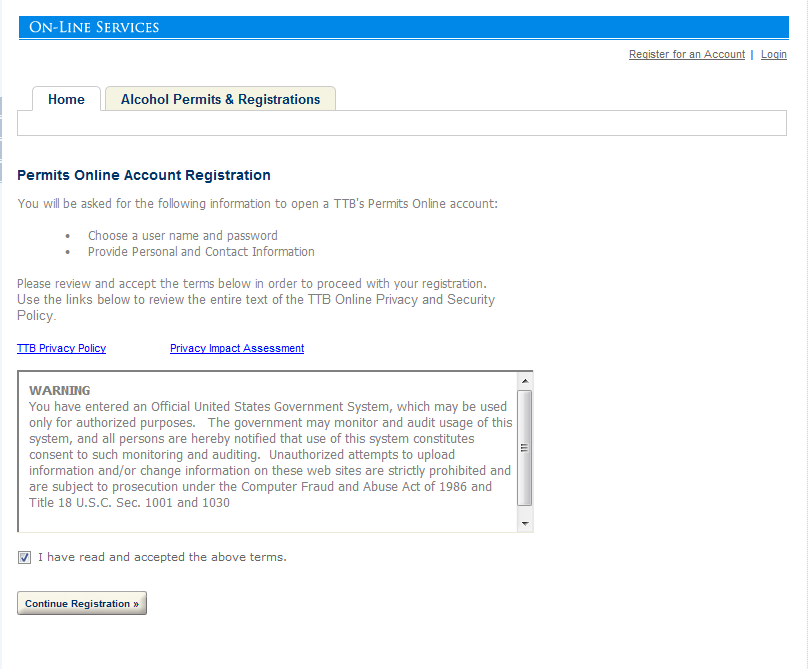 Account Registration: Account InformationAfter reading and agreeing to the warning, the Account Registration page appears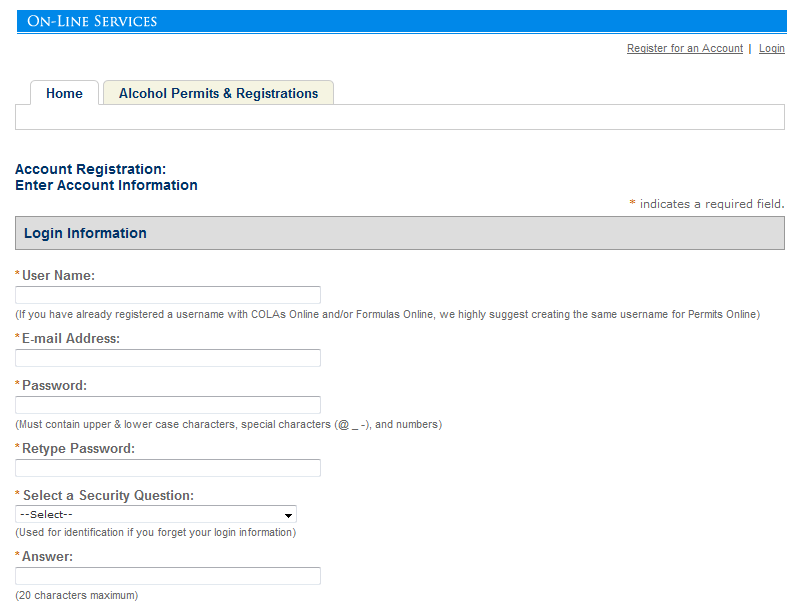 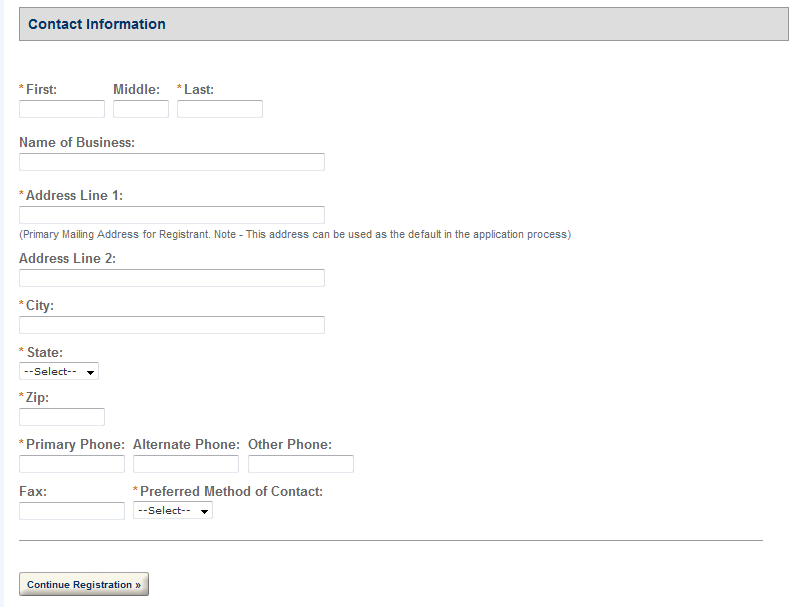 LoginThis page is displayed when the user selects the “Login” link from the Permits Online Welcome page.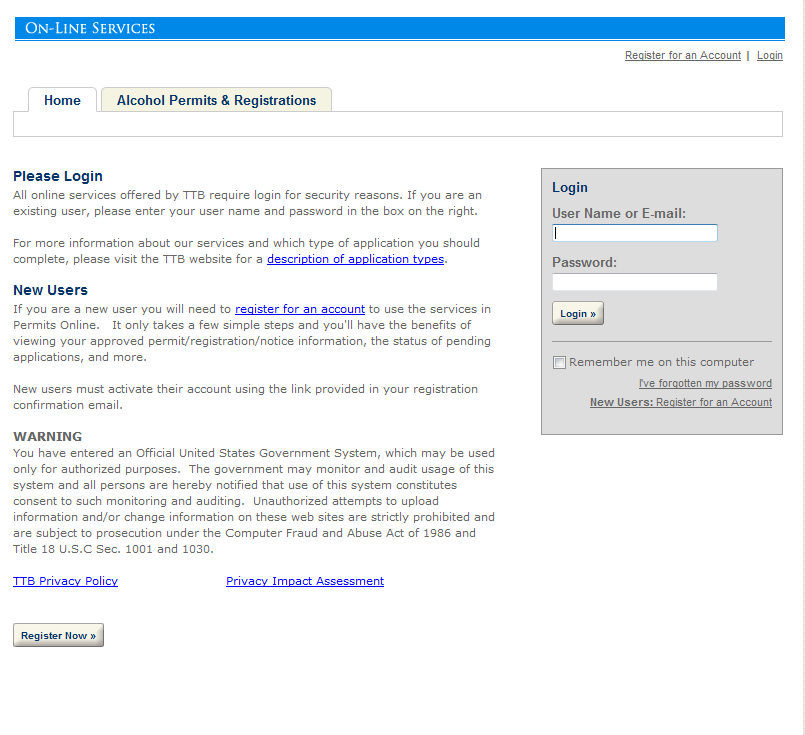 Privacy Act Statement PageThis page displays the consolidated Privacy Act Notice for the forms associated to the Winery application.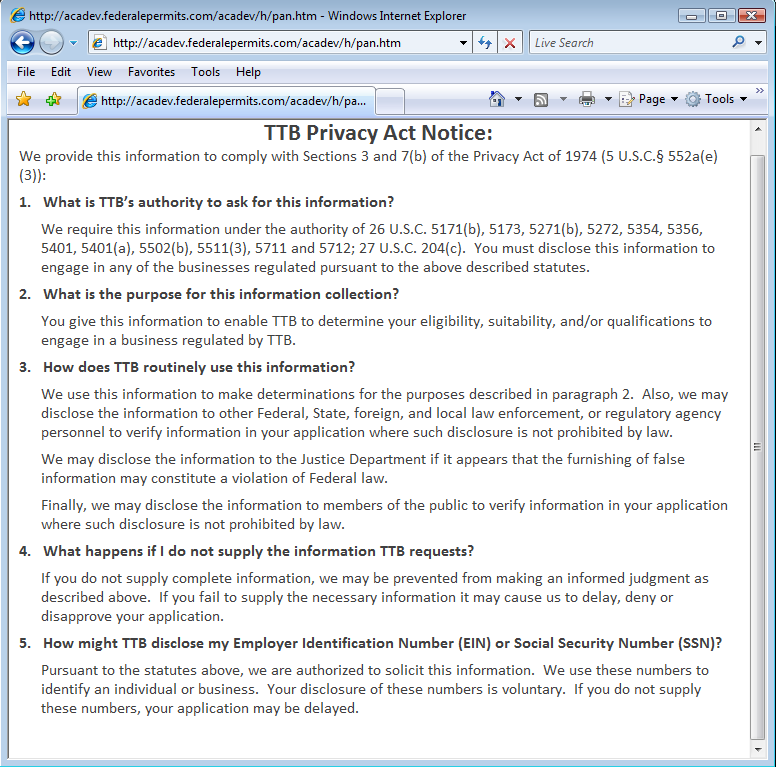 Paperwork Reduction Act Notice PageThis page displays the Paperwork Reduction Act Notice for the Permits Online application.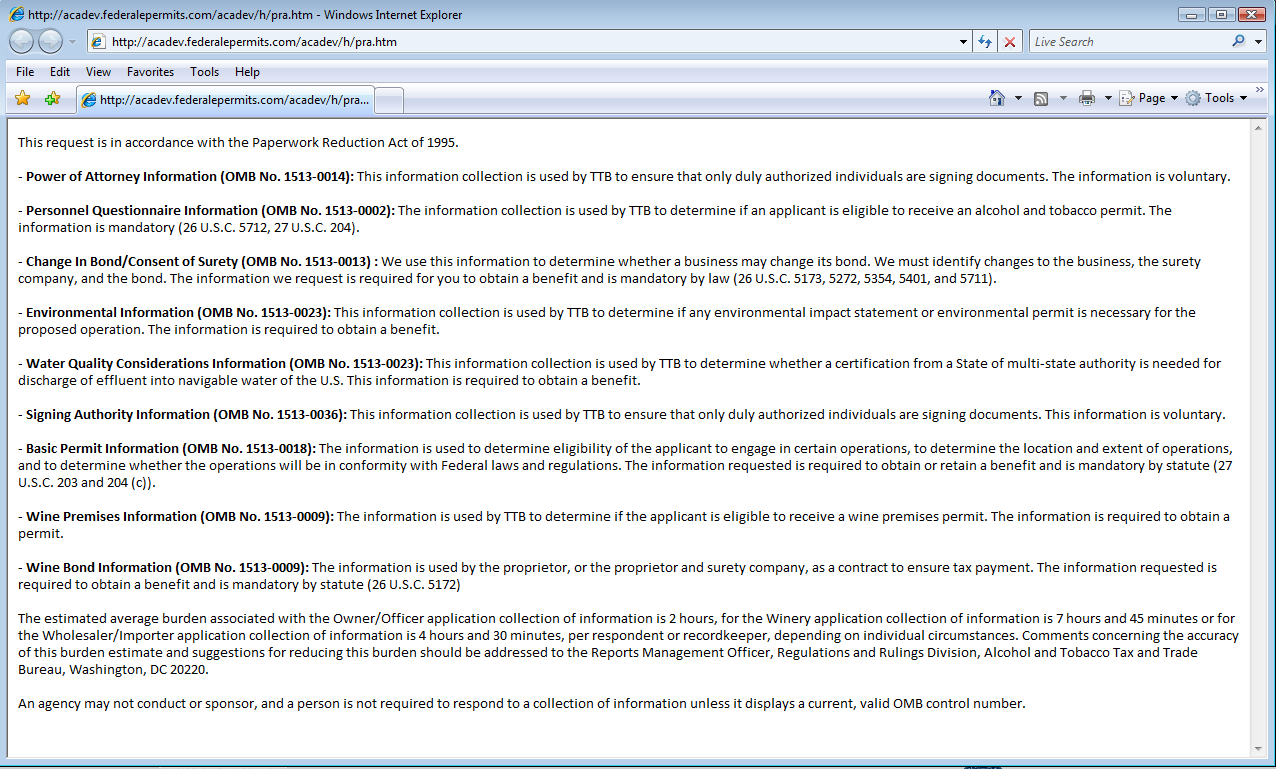 Welcome PageThis page is displayed once the user has successfully logged into the system with a valid username and password.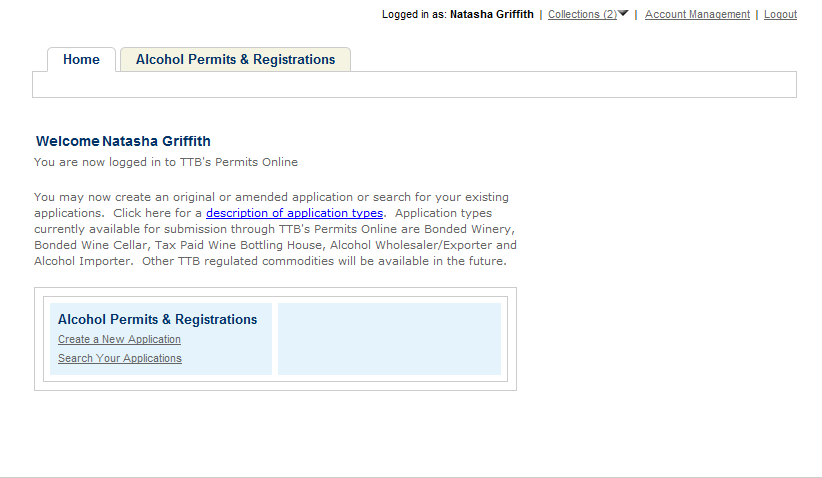 Create a New Application: Penalty of Perjury/TTB WARNINGThis page is displayed when the user selects the “Create a New Application” link from the Main Page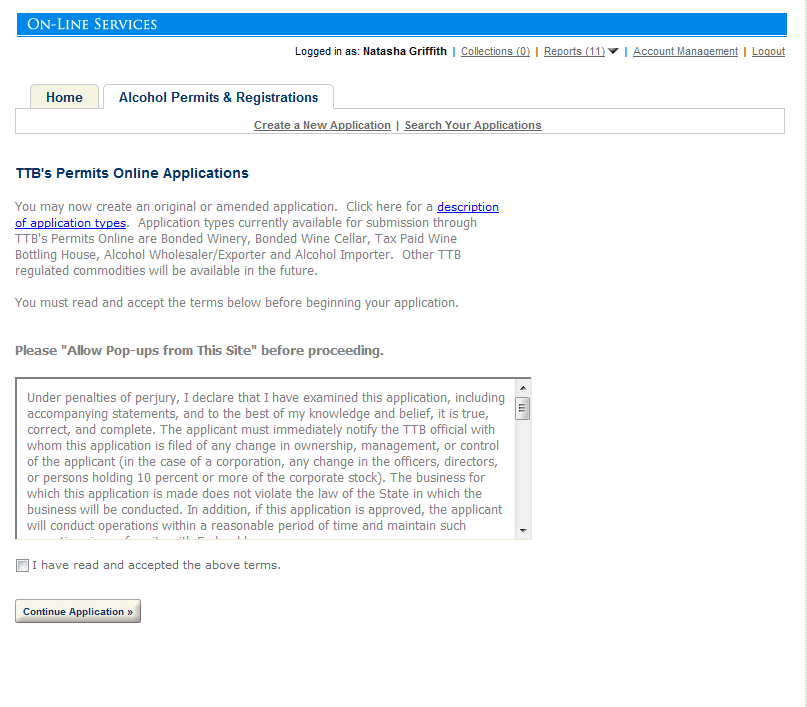 Create a New Application: Select Application TypeAfter reading and agreeing to the warning, the Application Type page appears (Note: The appearance of this screen will change in the final product. Instead of a long list of option, there will be dropdowns for the user to select)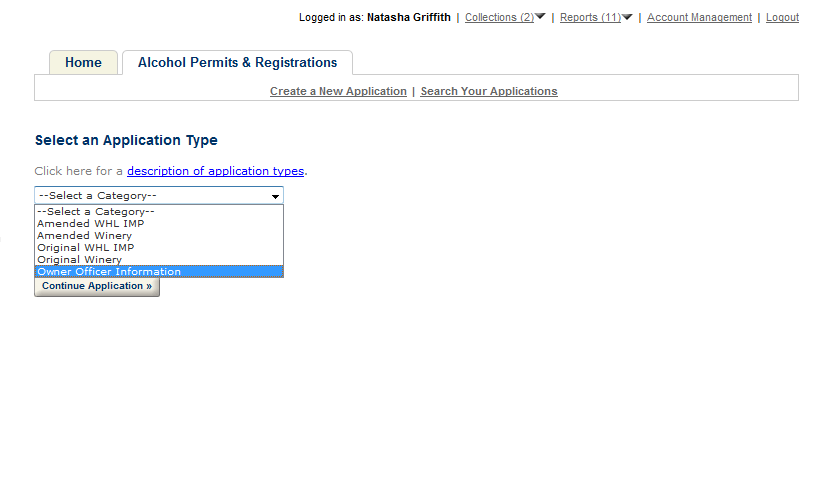 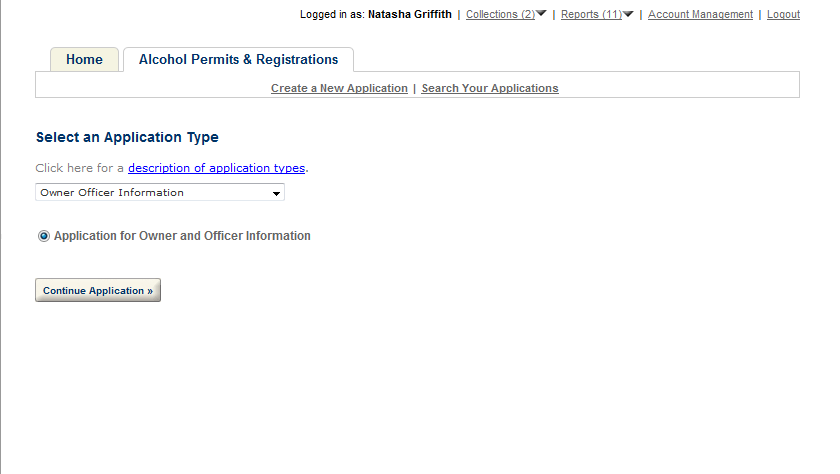 Create a New Application: Step 1: Officer-Owner Applicant Name & AddressThis is the first step of the application where the user must enter in the OOI/PQ contact information.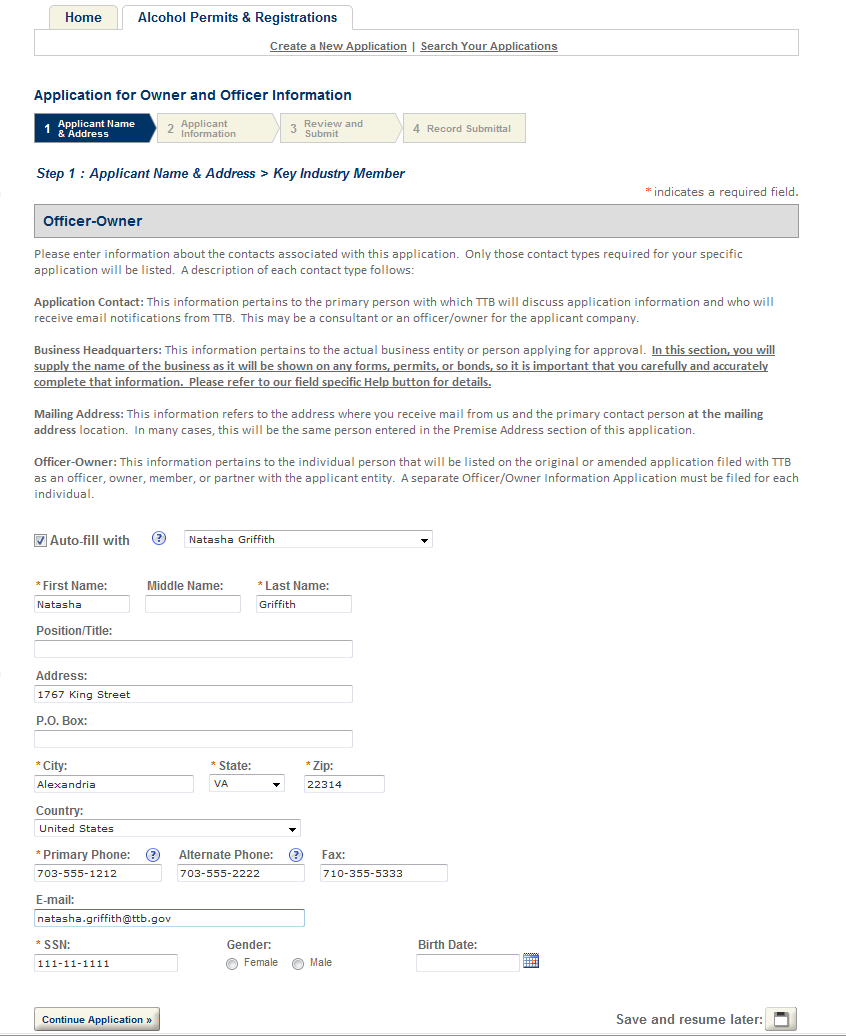 Create a New Application: Step 2: Application Information This the main data entry page for the OOI/PQ information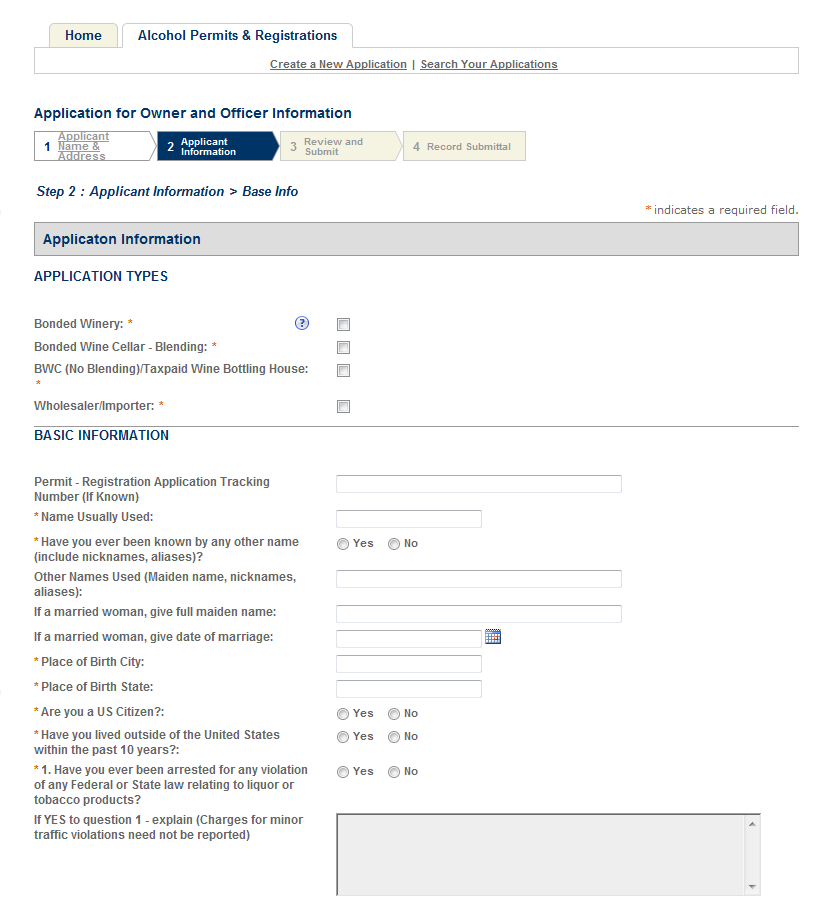 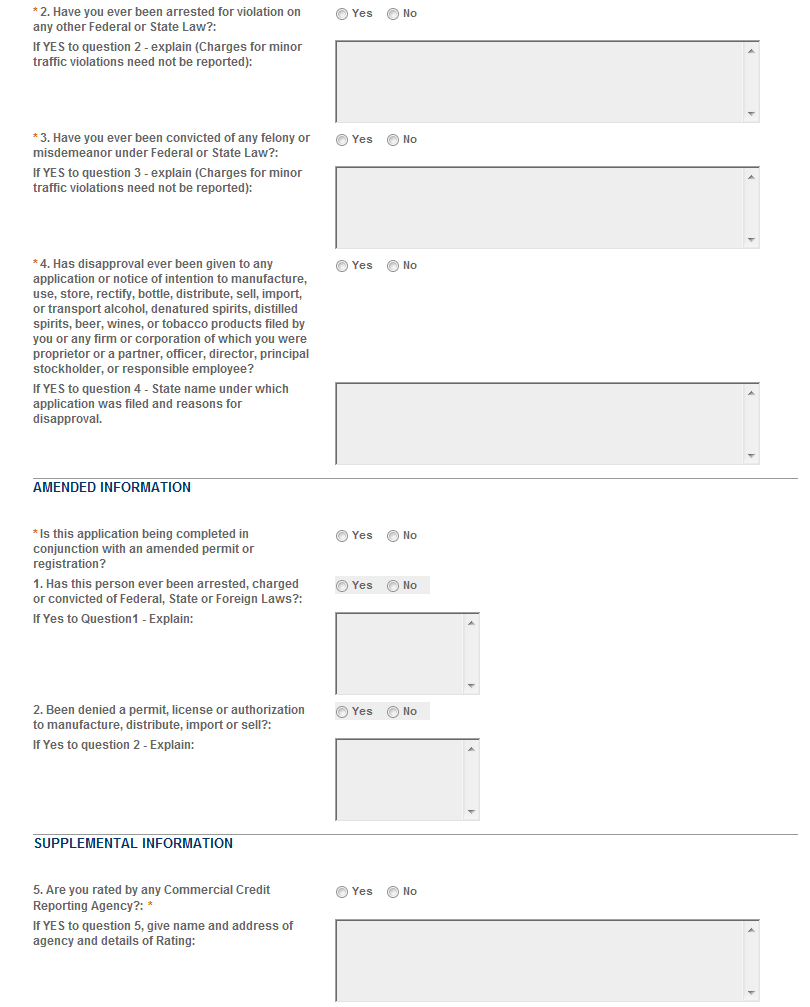 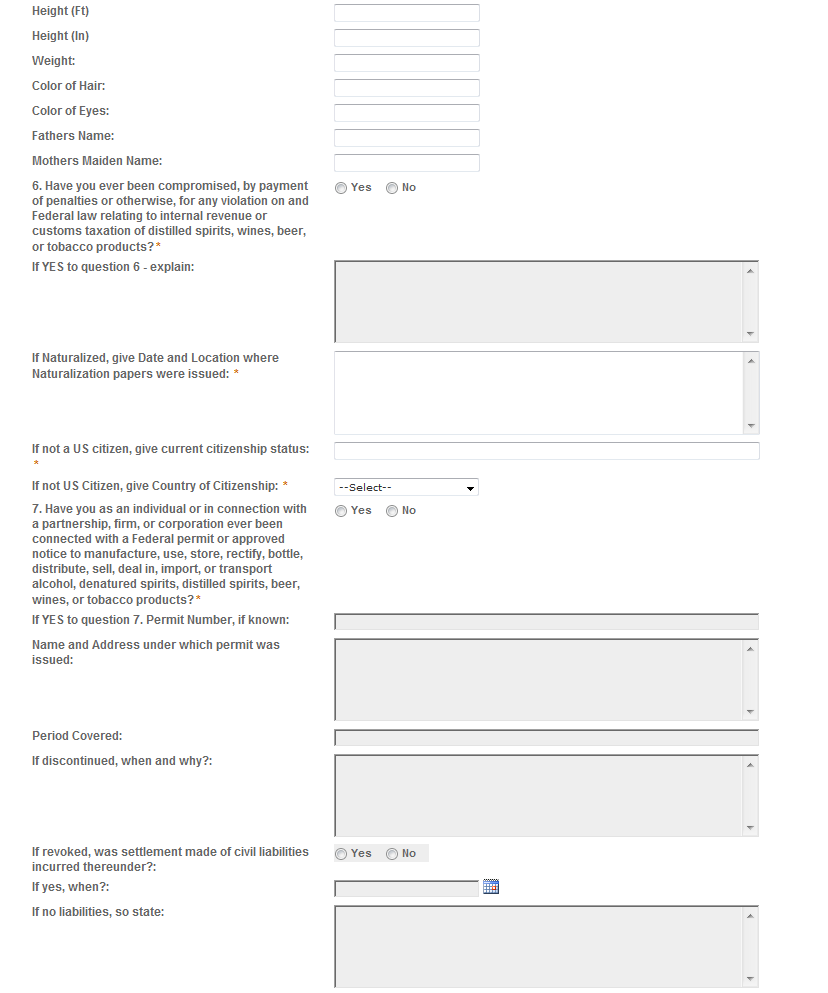 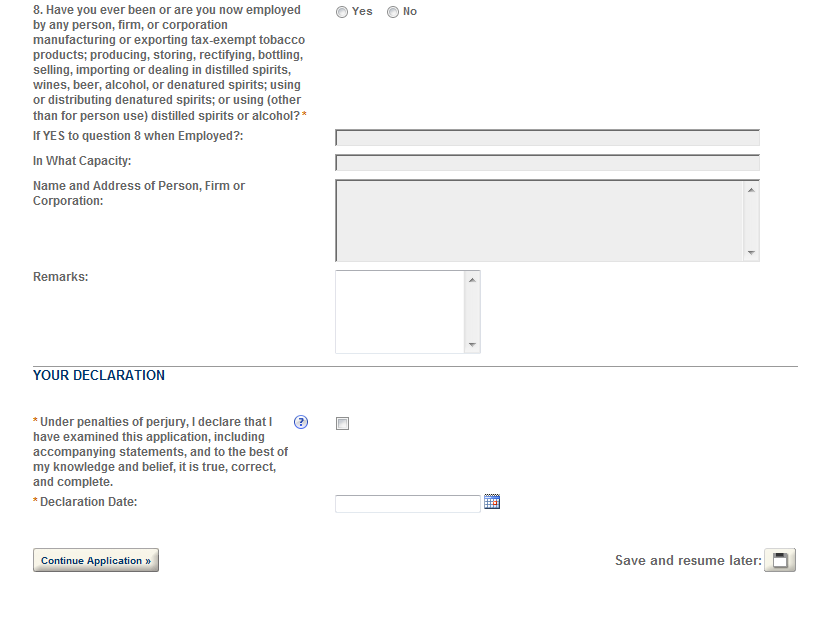 The Application Tables page allows the users to enter multiple records for each of the section: Employment Information, Bank Reference Information, Character-Business Reference and Residence Information.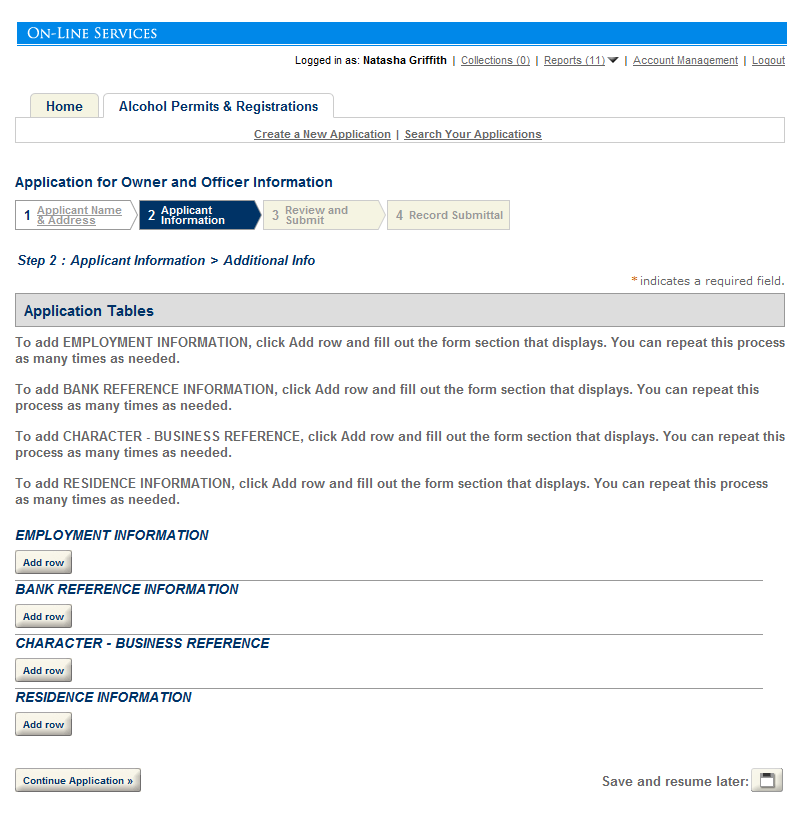 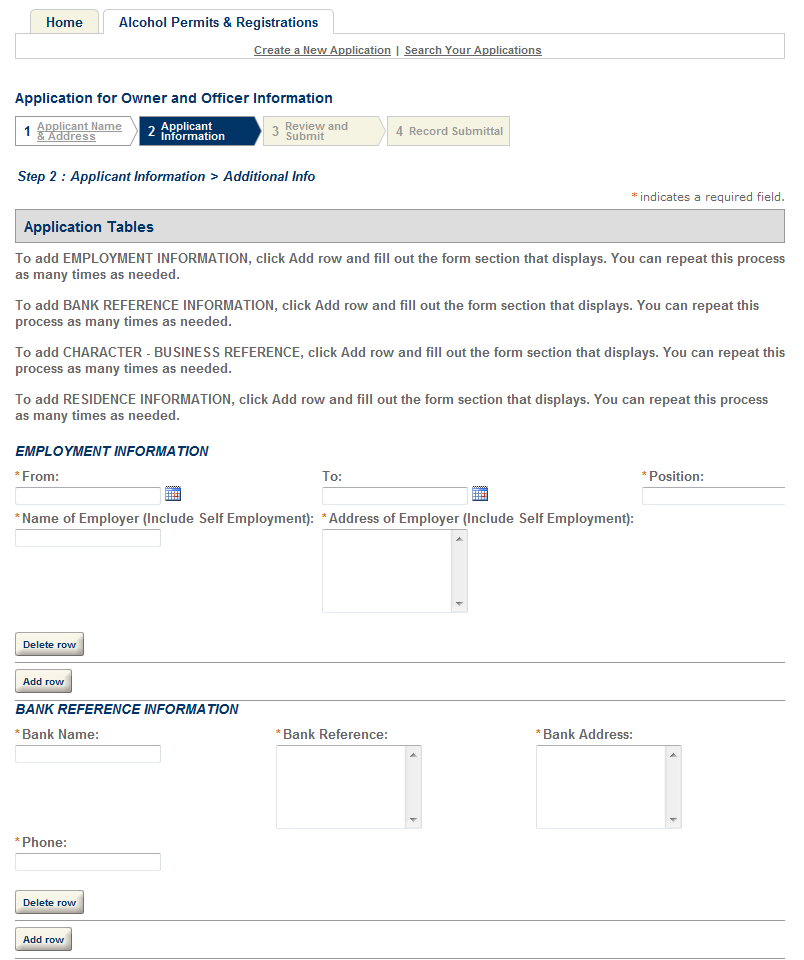 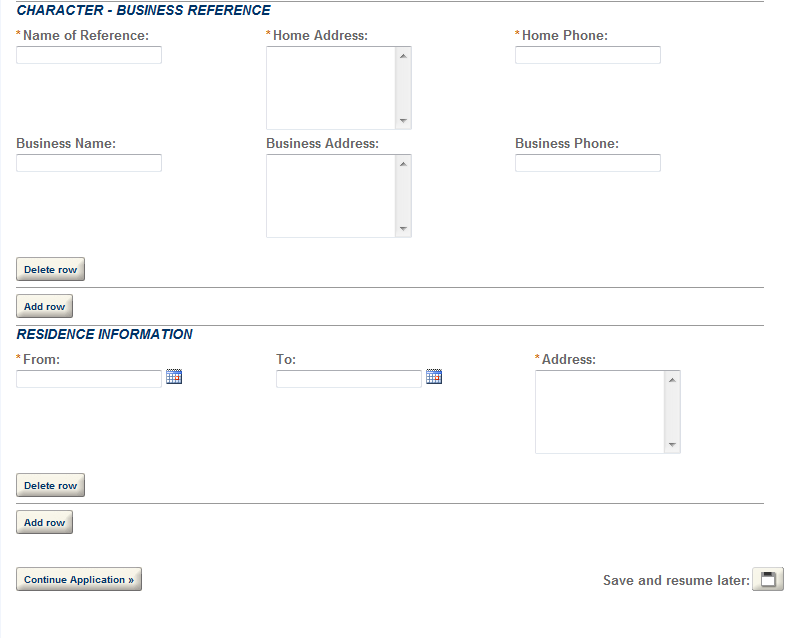 Create a New Application: Step 3: Review and SubmitThe Review and Submittal Page allows the user to confirm all the answers before submitting.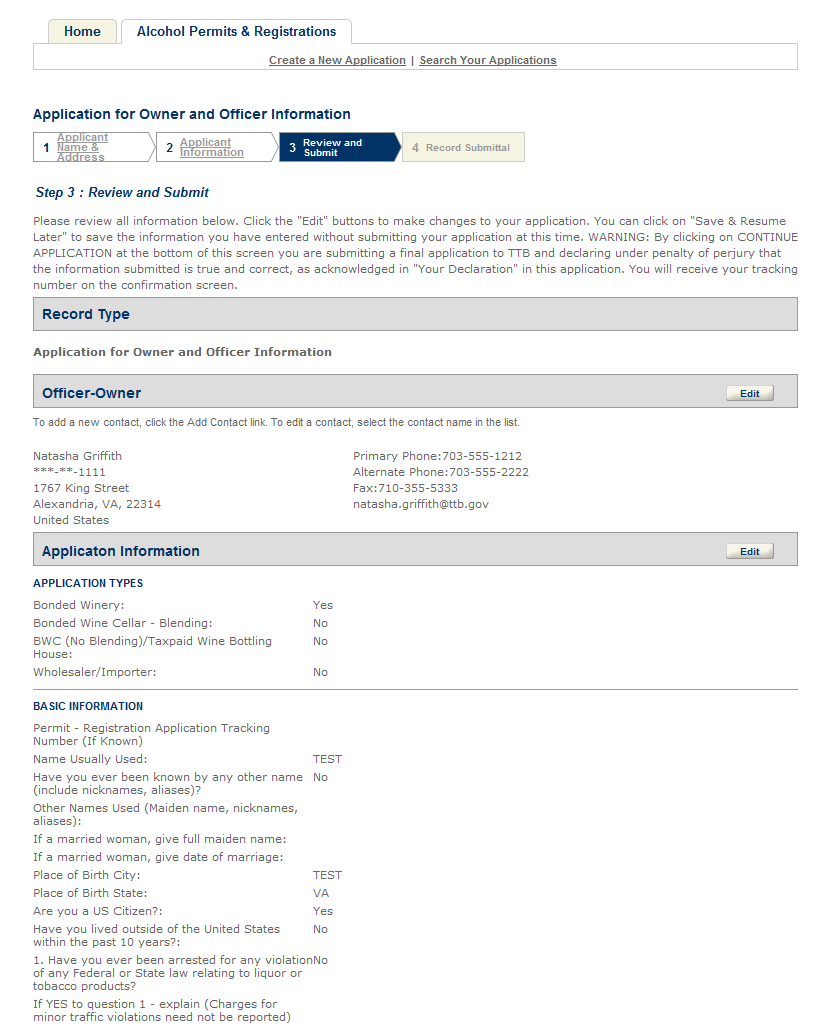 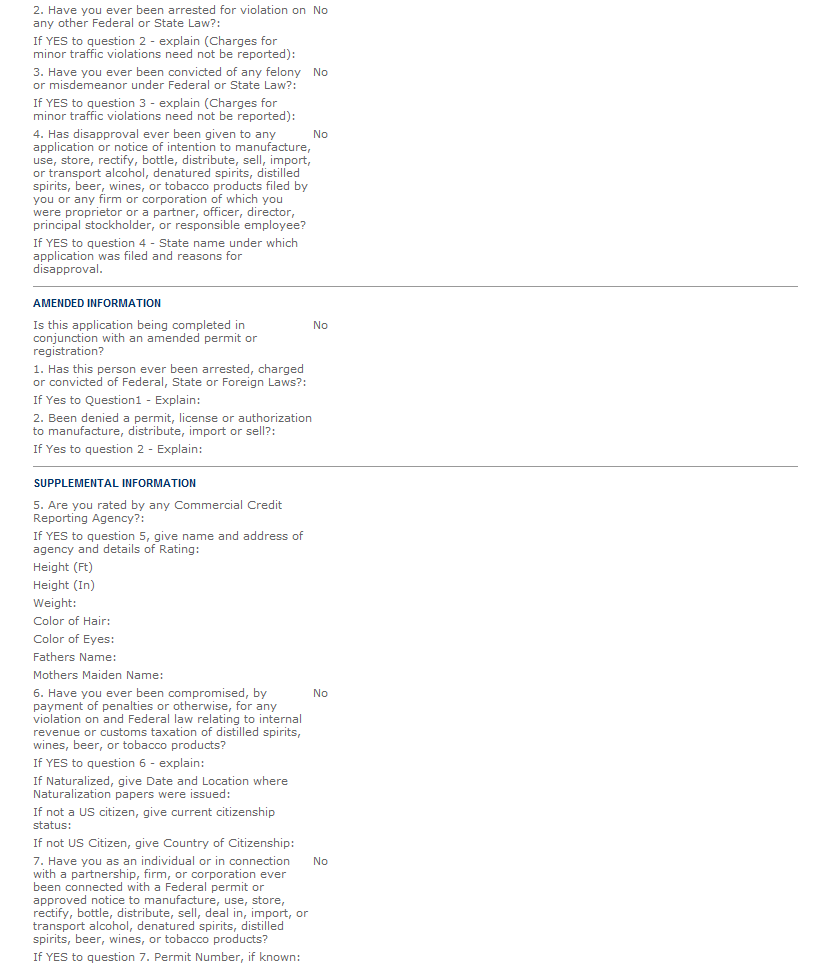 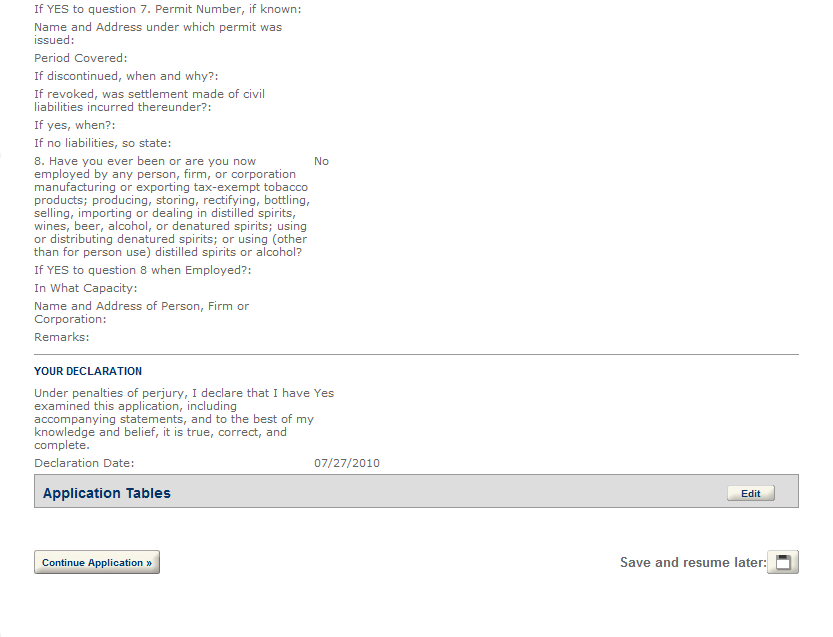 Create a New Application: Step 4: Record SubmittalOnce the application is submitted, the Record Submittal page appears indicating the Application Tracking Number and Penalty of Perjury statement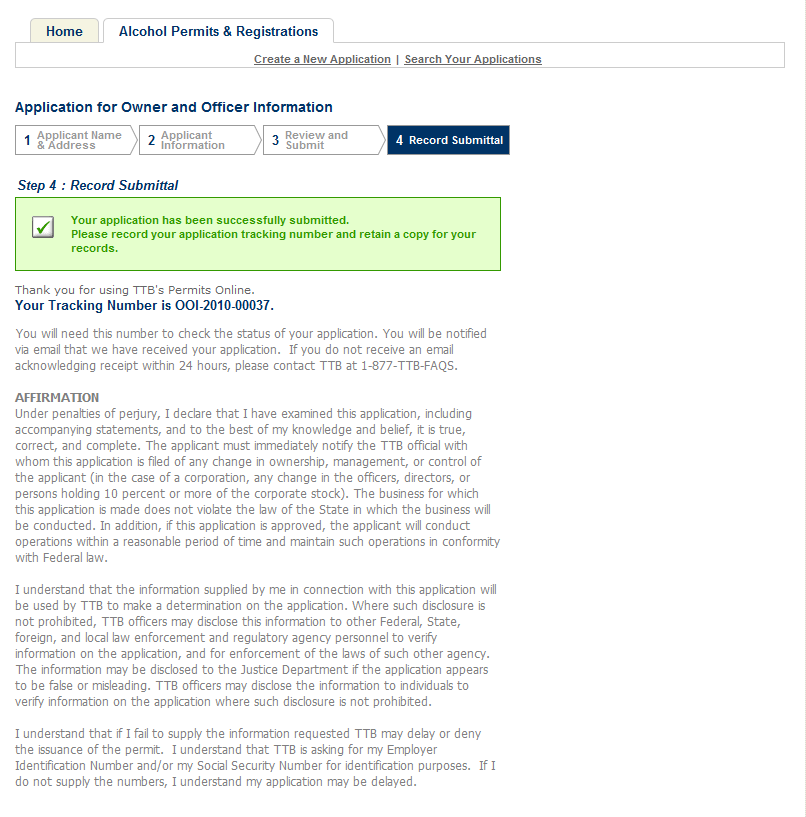 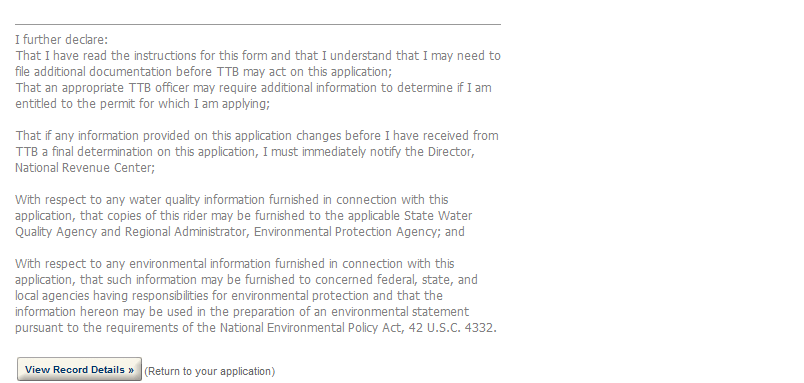 Create a New Application: Confirmation EmailAn email confirmation message is sent to the submitter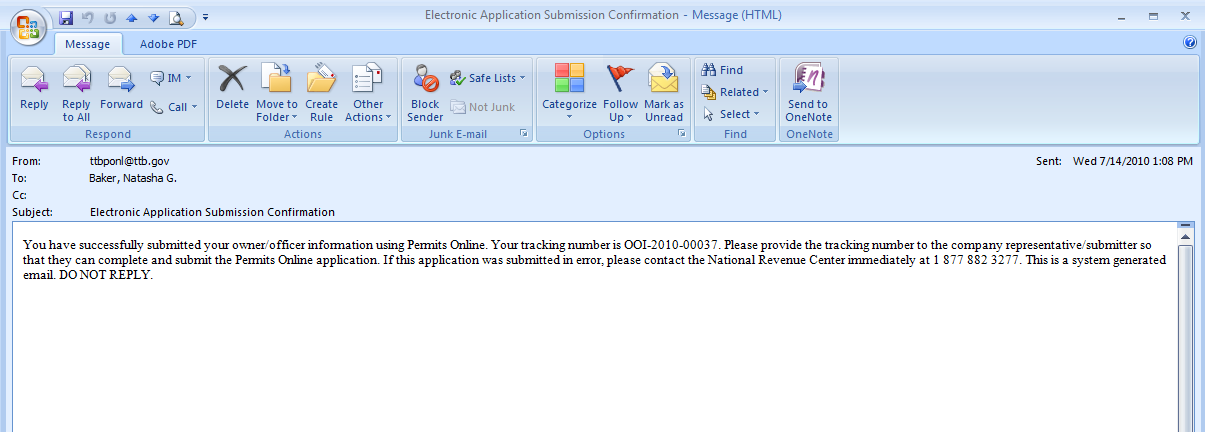 Report GenerationThis provides an example of the OMB form generated from the Permits Online application.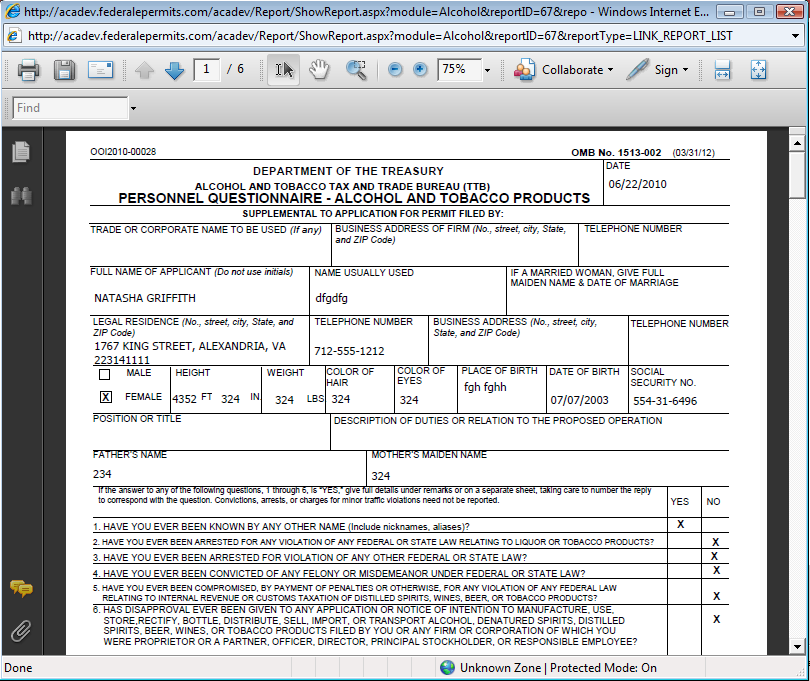 